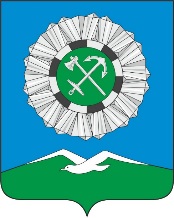 РОССИЙСКАЯ ФЕДЕРАЦИЯИркутская областьСлюдянское муниципальное образованиеАДМИНИСТРАЦИЯ СЛЮДЯНСКОГО ГОРОДСКОГО ПОСЕЛЕНИЯСлюдянского районаг. СлюдянкаПОСТАНОВЛЕНИЕот ______________  № _________О внесении изменений в муниципальную программу «Формирование современной городской среды Слюдянского муниципального образования на 2018-2024 года»В целях повышения качества и комфорта городской среды на территории Слюдянского муниципального образования в соответствие с действующим законодательством, руководствуясь Бюджетным кодексом Российской Федерации, Федеральным законом от 06.10.2003 года № 131-ФЗ «Об общих принципах организации местного самоуправления в Российской Федерации», статьями 44,47 Устава Слюдянского муниципального образования, зарегистрированного Главным управлением Министерства юстиции Российской Федерации по Сибирскому федеральному округу 23 декабря 2005 года №RU385181042005001, с изменениями и дополнениями, зарегистрированными Управлением Министерства юстиции Российской Федерации по Иркутской области от 14 мая 2020 года № RU385181042020002,ПОСТАНОВЛЯЮ:Внести изменения в муниципальную программу «Формирование современной городской среды Слюдянского муниципального образования на 2018-2024 годы», утвержденную постановлением администрации Слюдянского городского поселения от 30.11.2017 №1361, с учетом изменений от 28.03.2018 №350, от 09.07.2018 №761, от 27.08.2018 №890, от 16.11.2018 № 1136, от 27.12.2018 №1297, от 29.03.2019 № 179, от 21.05.2019 № 318, от 16.09.2019 №1002, от 23.12.2019 №1257, от 10.03.2020 № 171, от 17.07.2020  № 429 и читать в новой редакции приложение № 1. 2.  Опубликовать настоящее постановление в газете «Славное море» или в приложении к ней, а также разместить на официальном сайте Слюдянского муниципального образования в сети «Интернет» www.gorod-sludyanka.ru.3.  Контроль за исполнением настоящего постановления  возложить на отдел дорожного хозяйства, благоустройства, транспорта и связи администрации Слюдянского городского поселения.Глава Слюдянского муниципального образования                               проект                                              В.Н. СендзякПриложение № 1 к постановлению администрации Слюдянского городского поселения от _____________№ ___________МУНИЦИПАЛЬНАЯ ПРОГРАММА «Формирование современной городской среды  Слюдянского муниципального образования на 2018-2024 годы»г. Слюдянка, 2020годПаспорт муниципальной программыХарактеристика текущего состояния сферы реализации муниципальной программы, проблемы Муниципальная Программа «Формирование современной городской среды Слюдянского муниципального образования на 2018-2024 годы» (далее - муниципальная Программа) разработана с целью обеспечения комплексных мер, направленных на создание благоприятных, безопасных и доступных условий проживания населения. Городская среда должна соответствовать санитарным и гигиеническим нормам, а также иметь завершенный, привлекательный и эстетичный внешний вид.С целью оценки текущего состояния сферы благоустройства администрацией Слюдянского городского поселения проведена инвентаризация территорий муниципального образования, в том числе дворовых и общественных территорий,  объектов недвижимого имущества (включая объекты незавершенного строительства) и земельных участков, находящихся в собственности (пользовании) юридических лиц и индивидуальных предпринимателей.                                                                                                                                                                                                                                                                                                                                                                                                                                                                                                          Инвентаризационная комиссия, осуществляла свою деятельность в соответствии с распоряжением администрации Слюдянского городского поселения №340-р от 12.09.2017 года «О создании инвентаризационной комиссии». Мероприятия проводились путем натурного обследования территорий и расположенных на них элементов благоустройства. По итогам инвентаризации разработаны паспорта благоустройства указанных объектов. Проведенный анализ показал, что текущее состояние благоустройства территорий Слюдянского муниципального образования, а также мест массового отдыха не отвечает современным требованиям, обусловленным нормами Градостроительного и Жилищного кодексов Российской Федерации. Выявлены следующие проблемы:высокая степень износа асфальтового покрытия дворовых проездов и тротуаров;отсутствие достаточного количества парковочных мест на дворовых территориях, беспорядочная парковка автомобилей в зонах зеленых насаждений, на детских и спортивных площадках;несоответствие уровня освещения дворовых и общественных территорий требованиям национальных стандартов; зрелое и перестойное состояние большинства зеленых насаждений дворовых и общественных территорий, разрушение травяного покрытия газонов; отсутствие системы ливневой канализации на дворовых территориях многоквартирных домов и общественных территориях;недостаточное обеспечение доступных для инвалидов мест отдыха на дворовых территориях многоквартирных домов и общественных территориях, ограниченность доступа и передвижения. В целях организации процесса комплексного благоустройства территории Слюдянского муниципального образования администрацией проводится инвентаризация дворовых территорий, муниципальных территорий общего пользования, объектов недвижимого имущества (включая объекты незавершенного строительства) и земельных участков, находящихся в собственности (пользовании) юридических лиц и индивидуальных предпринимателей. В ходе инвентаризации определена оценка текущего состояния сферы благоустройства муниципального образования.Существующее положение в сфере благоустройства территории Слюдянского городского поселения обусловлено рядом факторов: введение новых современных требований к благоустройству и содержанию территорий, недостаточное финансирование программных мероприятий в предыдущие годы, отсутствие комплексного подхода к решению проблемы формирования и обеспечения среды, комфортной и благоприятной для проживания населения. В рамках муниципальных программ «Благоустройство Слюдянского муниципального образования на 2015-2020 годы», а также «Развитие транспортного комплекса и улично-дорожной сети Слюдянского муниципального образования на 2015-2020 годы» администрацией Слюдянского городского поселения выполнены мероприятия по благоустройству сквера в районе здания администрации муниципального образования Слюдянский район, частично благоустроен парк «Перевал», сквер по улице Слюдянских Красногвардейцев, некоторые дворовые территории и тротуары. Слюдянское муниципальное образование находится на берегу озера Байкал, объекта Всемирного природного наследия ЮНЕСКО с чистейшей водой и девственной красотой, в предгорьях горной системы Хамар-Дабан. В Слюдянке и её окрестностях находится множество объектов, привлекающих туристов. Определенный дискомфорт и неудобства испытывает население, а также гости города Слюдянка из-за отсутствия обустроенных проходов (тротуаров) к местам общего пользования.Благоустройство территории Слюдянского городского поселения невозможно осуществлять без комплексного подхода. Комплексный подход позволяет наиболее полно и в то же время детально охватить весь объем проблем, решение которых может обеспечить комфортные условия проживания и отдыха всех категорий граждан.При осуществлении мероприятий по благоустройству территорий Слюдянского городского поселения, а также мест массового отдыха особое внимание следует уделить соблюдению требований по доступности среды (физической, пространственной, информационной доступности зданий и сооружений) для инвалидов и других маломобильных групп населения. Создание доступности городской среды направлено на улучшение условий проживания, обслуживания, досуга инвалидов и других маломобильных групп населения. Необходимо создать возможность для свободного передвижения, для отдыха и общения, контакта с природной средой, проведения физкультурно-оздоровительных занятий указанных групп населения.В рамках реализации данной муниципальной Программы планируется выполнение работ по созданию, содержанию и развитию территории и объектов благоустройства Слюдянского городского поселения, включая объекты, находящиеся в частной собственности, и прилегающие к ним территории.С целью обеспечения формирования единого благоустроенного облика Слюдянского городского поселения, а также для привлечения к благоустройству территории не только граждан, проживающих в многоквартирных домах,  Программой предусмотрены мероприятия по заключению соглашений с гражданами, имеющими в собственности индивидуальные жилые дома, а также с юридическими лицами и индивидуальными предпринимателями, о благоустройстве находящихся в их собственности (пользовании) объектов недвижимого имущества и земельных участков. Настоящая муниципальная Программа разработана на основании приоритетов государственной политики в сфере благоустройства и создания комфортных условий для проживания граждан, а также направлена на реализацию на территории Слюдянского муниципального образования приоритетного проекта «Формирование комфортной городской среды».Сведения о текущих показателях (индикатора) состояния благоустройства в Слюдянском муниципальном образовании 3. Приоритеты муниципальной политики в сфере благоустройства, цель и задачи, целевые показатели, сроки реализации муниципальной программыПраво граждан на благоприятную окружающую среду закреплено в основном законе государства – Конституции Российской Федерации. Приоритеты государственной политики в сфере благоустройства определены в приоритетном проекте Российской Федерации «Формирование комфортной городской среды», утвержденном Советом при Президенте Российской Федерации по стратегическому развитию и приоритетным проектам (протокол от 21.11.2016 № 10). Проект включает создание условий для системного повышения качества и комфорта городской среды путем реализации комплекса первоочередных мероприятий по благоустройству дворовых территорий, общественных пространств (площадей, улиц, набережных и др.) при широком общественном обсуждении дизайн-проектов благоустройства территорий.В соответствии с указом Президента Российской Федерации от 
7 мая 2018 года № 204 «О национальных целях и стратегических задачах развития Российской Федерации на период до 2024 года» президиумом Совета при Президенте Российской Федерации по стратегическому развитию и приоритетным проектам (протокол от 24 декабря 2018 года № 16) утвержден паспорт национального проекта «Жилье и городская среда», в состав которого включен федеральный проект «Формирование комфортной городской среды».Паспорт регионального проекта Иркутской области «Формирование комфортной городской среды в Иркутской области» был утвержден первым заместителем Губернатора Иркутской области – Председателем Правительства Иркутской области Р.Н. Болотовым 14 декабря 2018 года.Основным направлением муниципальной политики в сфере благоустройства является выработка мер и реализация приоритетных мероприятий, направленных на значительное повышение условий комфортности на территории муниципального образования, создание привлекательной городской атмосферы для жителей, а также привлечение населения к принятию решений и созданию проектов по повышению благоустройства общественных и дворовых территорий.Цель муниципальной программы: повышение качества и комфорта городской среды на территории Слюдянского муниципального образования.Для достижения поставленной цели необходимо решить следующие задачи:1. Повышение уровня благоустройства дворовых территорий многоквартирных домов.2. Повышение уровня благоустройства общественных территорий.3. Повышение уровня благоустройства объектов недвижимого (включая объекты незавершенного строительства) имущества и земельных участков, находящихся в собственности (пользований) юридических лиц и индивидуальных предпринимателей.4.Повышение уровня благоустройства индивидуальных жилых домов и земельных участков, предоставленных для их размещения.5.Повышение уровня вовлеченности заинтересованных граждан, организаций в реализацию мероприятий по благоустройству территории.Сведения о показателях (индикаторах) муниципальной программы представлены в Приложении № 1 к настоящей муниципальной Программе.Срок реализации муниципальной программы: 2018-2024 годы.4. Характеристика основных мероприятий муниципальной программыМуниципальная программа включает следующие мероприятия:Мероприятие 1. Благоустройство дворовых территорий многоквартирных домов.Благоустройство дворовой территории – это совокупность территорий, прилегающих к многоквартирным домам, с расположенными на них объектами, предназначенными для обслуживания и эксплуатации таких домов, и элементами благоустройства этих территорий, в том числе парковками (парковочными местами), тротуарами и автомобильными дорогами, включая автомобильные дороги, образующие проезды к территориям, прилегающим к многоквартирным домам.Минимальный перечень работ по благоустройству дворовых территорий включает следующие виды работ:1) ремонт дворовых проездов;2) обеспечение освещения дворовых территорий многоквартирных домов;3) установка скамеек;4) установка урн;5) ремонт и (или) устройство автомобильных парковок;6) ремонт и (или) устройство тротуаров, пешеходных дорожек.Визуализированный перечень образцов элементов благоустройства, предлагаемый к размещению на дворовой территории, установлен в приложении 2 к муниципальной программе.Дополнительный перечень работ по благоустройству дворовых территорий включает следующие виды работ:1) оборудование детских площадок;2) оборудование спортивных площадок;3) озеленение территорий;4) обустройство площадок для выгула домашних животных;5) обустройство площадок для отдыха;6) обустройство контейнерных площадок;7) обустройство ограждений;8) устройство открытого лотка для отвода дождевых и талых вод;9) устройство искусственных дорожных неровностей с установкой соответствующих дорожных знаков;10) иные виды работ.При выполнении видов работ, включенных в минимальный перечень, обязательным является:трудовое участие собственников помещений в многоквартирных домах, собственников иных зданий и сооружений, расположенных в границах дворовой территории, подлежащей благоустройству (далее - заинтересованные лица);решение собственников помещений в многоквартирном доме о принятии созданного в результате благоустройства имущества в состав общего имущества многоквартирного дома.Трудовое участие заинтересованных лиц реализуется в форме субботника.Под субботником в настоящем Положении понимается выполнение неоплачиваемых работ, не требующих специальной квалификации, в том числе подготовка дворовой территории к началу работ, уборка мусора, покраска оборудования, другие работы.Доля трудового участия заинтересованных лиц устанавливается в размере одного субботника для каждой дворовой территории.При выполнении видов работ, включенных в дополнительный перечень, обязательным является:финансовое участие заинтересованных лиц;софинансирование собственниками помещений в многоквартирном доме  по благоустройству дворовых территорий в размере не менее 20 процентов стоимости выполнения таких работ (в случае, если дворовая территория включена в муниципальную программу формирования современной городской среды после вступления в силу постановления Правительства Российской Федерации от 9 февраля 2019 года № 106 «О внесении изменений в приложение № 15 к государственной программе Российской Федерации «Обеспечение доступным и комфортным жильем и коммунальными услугами граждан Российской Федерации»);решение собственников помещений в многоквартирном доме о принятии созданного в результате благоустройства имущества в состав общего имущества многоквартирного дома.Финансовое участие заинтересованных лиц реализуется в форме софинансирования мероприятий по благоустройству дворовых территорий. Доля финансового участия заинтересованных лиц устанавливается не менее 5 процентов стоимости выполнения таких работ в случае, если дворовая территория включена в муниципальную программу формирования современной городской среды до вступления в силу постановления Правительства Российской Федерации от 9 февраля 2019 года № 106 «О внесении изменений в приложение № 15 к государственной программе Российской Федерации «Обеспечение доступным и комфортным жильем и коммунальными услугами граждан Российской Федерации» (далее – Постановление № 106) и не менее 20 процентов стоимости выполнения таких работ в случае, если дворовая территория включена в муниципальную программу формирования современной городской среды после вступления в силу Постановления № 106.Выполнение работ из дополнительного перечня без выполнения работ из минимального перечня не допускается.Заинтересованными лицами выступают собственники каждого здания и сооружения, расположенных в границах дворовой территории многоквартирного дома. Порядок аккумулирования и расходования средств заинтересованных лиц, направляемых на выполнение видов работ, включенных в дополнительный перечень, устанавливается нормативно-правовым актом администрации Слюдянского городского поселения.Адресный перечень дворовых территорий многоквартирных домов, подлежащих благоустройству в 2018-2024 году (приложение № 3 к муниципальной Программе) формируется исходя из минимального перечня работ по благоустройству, с учетом физического состояния дворовой территории, определенной по результатам инвентаризации дворовой территории, проведенной в порядке, установленном министерством жилищной политики, энергетики и транспорта Иркутской области.Нормативная стоимость (единичные расценки) работ по благоустройству дворовых территорий, входящих в минимальный и дополнительный перечни таких работ, установлена в приложении 4 к муниципальной Программе.Очередность благоустройства дворовых территорий определяется общественной комиссией по результатам рассмотрения поступивших предложений от собственников в соответствии с порядком и сроком предоставления, рассмотрения и оценки предложений граждан, организаций по включению территорий муниципального образования в муниципальную программу.Разработка дизайн-проекта благоустройства дворовой территории многоквартирного дома осуществляется с учетом минимальных и дополнительных перечней работ по благоустройству дворовой территории, утвержденных протоколом общего собрания собственников помещений в многоквартирном доме, в отношении которой разрабатывается дизайн-проект благоустройства. Обсуждение и рассмотрение дизайн-проекта благоустройства дворовой территории многоквартирного дома осуществляется общественной комиссией, по результатам рассмотрения дизайн-проекта общественной комиссией, такой дизайн-проект утверждается постановлением администрации Слюдянского городского поселения.По окончании выполнения работ по благоустройству дворовой территории собственник передает в состав общего имущества многоквартирного дома по акту приема-передачи элементы благоустройства для последующего их содержания в соответствии (приложение № 5 к муниципальной программе).Мероприятие 2. Благоустройство общественных территорий.Благоустройство общественных территорий включает в себя проведение работ на территориях общего пользования, которыми беспрепятственно пользуется неограниченный круг лиц. Общественные территории – это территории соответствующего функционального назначения (площади, набережные, улицы, пешеходные зоны, скверы, парки, иные территории).Адресный перечень общественных территорий, подлежащих благоустройству в 2018-2024 году (приложение 3 к Муниципальной программе), формируется исходя из минимального перечня работ по благоустройству, с учетом физического состояния общественной территории, определенной по результатам инвентаризации общественной территории, проведенной в порядке, установленном министерством жилищной политики, энергетики и транспорта Иркутской области.Очередность благоустройства определяется общественной комиссией по результатам проведение голосования по отбору общественных территорий.Дизайн-проект благоустройства общественной территории, в который включается текстовое и визуальное описание, в том числе его концепция и перечень (в том числе визуализированный) элементов благоустройства, предлагаемых к размещению на соответствующей территории, утверждается постановлением администрации Слюдянского городского поселения.Мероприятие 3. Благоустройство объектов недвижимого имущества (включая объекты незавершенного строительства) и земельных участков, находящихся в собственности (пользований) юридических лиц и индивидуальных предпринимателей.Адресный перечень объектов недвижимого имущества (включая объекты незавершенного строительства) и земельных участков, находящихся в собственности (пользований) юридических лиц и индивидуальных предпринимателей, которые подлежат благоустройству (приложение №3 к Муниципальной программе), формируется исходя из физического состояния объектов, определенного по результатам инвентаризации, проведенной в порядке, установленном министерством жилищной политики, энергетики и транспорта Иркутской области.Благоустройство объектов недвижимого имущества (включая объекты незавершенного строительства) и земельных участков, находящихся в собственности (пользований) юридических лиц и индивидуальных предпринимателей, осуществляется не позднее 2020 года за счет средств собственников (пользователей) указанных объектов, земельных участков), в соответствии с требованиями Правил благоустройства территории Слюдянского муниципального образования, утвержденных решением Думы Слюдянского городского поселения от 10.10.2017 г. № 21- IV ГД, на основании заключенных соглашений с администрацией Слюдянского городского поселения.Мероприятие 4. Мероприятия по инвентаризации уровня благоустройства индивидуальных жилых домов и земельных участков, предоставленных для их размещения (далее – ИЖС).Мероприятия по инвентаризации уровня благоустройства индивидуальных жилых домов и земельных участков, предоставленных для их размещения, проводятся инвентаризационной комиссией, созданной муниципальным правовым актом, в порядке, установленном министерством жилищной политики, энергетики и транспорта Иркутской области.Мероприятие 5. Благоустройство индивидуальных жилых домов и земельных участков, предоставленных для их размещения.Адресный перечень ИЖС, подлежащих благоустройству не позднее 2020 года (приложение 3), формируется исходя из физического состояния объектов, определенного по результатам инвентаризации, проведенной в порядке, установленном министерством жилищной политики, энергетики и транспорта Иркутской области.Благоустройство индивидуальных жилых домов и земельных участков, предоставленных для их размещения, осуществляется не позднее 2020 года за счет средств собственников (пользователей) указанных домов (собственников (землепользователей) земельных участков) в соответствии с требованиями Правил благоустройства территории Слюдянского муниципального образования, утвержденными решением Думы Слюдянского городского поселения от 10.10.2017 г. № 21- IV ГД, на основании заключенных соглашений с администрацией Слюдянского городского поселения.Мероприятие 6. Мероприятия по проведению работ по образованию земельных участков, на которых расположены многоквартирные дома.Реализация мероприятий по благоустройству дворовых территорий осуществляется с учетом проведения следующих мероприятий по образованию земельных участков, на которых расположены многоквартирные дома, работы по благоустройству дворовых территорий которых софинансируются из бюджета Иркутской области:1) разработка проектов межевания территории земельных участков;2) постановка земельных участков на кадастровый учет.Мероприятие 7. Мероприятия по благоустройству дворовых и общественных территорий проводятся с учетом необходимости обеспечения физической, пространственной и информационной доступности зданий, сооружений дворовых территорий для инвалидов и других маломобильных групп населения. При реализации направлений благоустройство дворовых территорий многоквартирных домов и благоустройство общественных территорий Слюдянского муниципального образования осуществляется:- установка скамеек со спинками и подлокотниками;- устройство пандусов-съездов на придомовых и общественных территориях;- устройство входной группы для беспрепятственного прохода на дворовую и общественную территорию. Администрация Слюдянского городского поселения имеет право исключить из адресных перечней дворовых и общественных территорий, подлежащих благоустройству в рамках реализации муниципальной программы, следующие территории:1) дворовые и общественные территории, расположенные вблизи многоквартирных домов, физический износ основных конструктивных элементов (крыша, стены, фундамент) которых превышает 70 процентов;2) дворовые и общественные территории, которые планируются к изъятию для муниципальных или государственных нужд в соответствии с генеральным планом Слюдянского муниципального образования при условии одобрения решения об исключении указанных территорий из адресного перечня дворовых и общественных территорий межведомственной комиссией Иркутской области по обеспечению реализации приоритетного проекта «Формирование современной городской среды» (далее – межведомственная комиссия) в порядке, установленном такой комиссией;3) дворовые территории, собственники помещений многоквартирных домов которых приняли решение об отказе от благоустройства дворовой территории в рамках реализации муниципальной программы или не приняли решения о благоустройстве дворовой территории до 1 января года, предшествующего году реализации мероприятий по благоустройству дворовых территорий. При этом исключение дворовой территории из перечня дворовых территорий, подлежащих благоустройству в рамках реализации муниципальной программы, возможно только при условии одобрения соответствующего решения межведомственной комиссией в порядке, установленном такой комиссией.Мероприятия по благоустройству территорий реализуются с учетом:проведения общественных обсуждений проектов муниципальных программ (срок обсуждения – не менее 30 календарных дней со дня опубликования таких проектов изменений в муниципальную программу), в том числе при внесении в них изменений;учета предложений заинтересованных лиц о включении дворовой территории и (или) общественной территории в муниципальную программу, в том числе при внесении в нее изменений;обеспеченности в срок до 1 марта года предоставления субсидий проведение общественных обсуждений и определение территорий и мероприятий по благоустройству таких территорий;осуществления контроля за ходом выполнения муниципальной программы общественной комиссией, созданной в соответствии с постановлением Правительства Российской Федерации от 10 февраля 2017 года № 169 «Об утверждении Правил предоставления и распределения субсидий из федерального бюджета бюджетам субъектов Российской Федерации на поддержку государственных программ субъектов Российской Федерации и муниципальных программ формирования современной городской среды», включая проведение оценки предложений заинтересованных лиц;обязательного установления минимального 3-летнего гарантийного срока на результаты выполненных работ по благоустройству дворовых и (или) общественных территорий;заключения соглашения по результатам закупки товаров, работ и услуг для обеспечения муниципальных нужд в целях реализации муниципальных программ - 1 июля года предоставления субсидии (для заключения соглашений на выполнение работ по благоустройству общественных территорий) либо 1 мая года предоставления субсидии (для заключения соглашений на выполнение работ по благоустройству дворовых территорий), за исключением:случаев обжалования действий (бездействия) заказчика и (или) комиссии по осуществлению закупок и (или) оператора электронной площадки при осуществлении закупки товаров, работ, услуг в порядке, установленном законодательством Российской Федерации, при которых срок заключения таких соглашений продлевается на срок указанного обжалования;случаев проведения повторного конкурса или новой закупки, если конкурс признан не состоявшимся по основаниям, предусмотренным законодательством Российской Федерации, при которых срок заключения таких соглашений продлевается на срок проведения конкурсных процедур;случаев заключения таких соглашений в пределах экономии средств при расходовании субсидии в целях реализации муниципальных программ, в том числе мероприятий по цифровизации городского хозяйства, включенных в муниципальную программу, при которых срок заключения таких соглашений продлевается на срок до 15 декабря года предоставления субсидии);проведения администрацией Слюдянского городского поселения работ по образованию земельных участков, на которых расположены многоквартирные дома, в целях софинансирования работ по благоустройству дворовых территорий которых муниципальному образованию Иркутской области предоставляется субсидия: в срок до даты, установленной соглашением о предоставлении субсидий (в случае, если земельный участок находится в муниципальной собственности, или если собственность на земельный участок не разграничена);в срок до даты заключения администрацией Слюдянского городского поселения соглашения о предоставлении субсидии юридическим лицам (за исключением субсидии государственным (муниципальным) учреждениям), индивидуальным предпринимателям, физическим лицам на возмещение затрат на выполнение работ по благоустройству дворовых территорий (в случае если дворовая территория образована земельными участками, находящимися полностью или частично в частной собственности).Информация о ходе реализации мероприятий муниципальной программы подлежит внесению в государственную информационную систему жилищно-коммунального хозяйства.»5. Ресурсное обеспечение муниципальной программыОснованием для привлечения средств федерального бюджета, средств субсидий из областного бюджета является государственная программа Иркутской области «Формирование современной городской среды на 2018-2024 годы», утвержденная постановлением Правительства Иркутской области от 31 августа 2017 года № 568-пп. Общий объем финансирования муниципальной программы составляет 210 549 714,76 рублей. 6. Анализ рисков реализации муниципальной программы и описание мер управления рисками реализации муниципальной программыРеализация мероприятий муниципальной программы связана с рисками, обусловленными как внутренними факторами (организационные риски), так внешними факторами (изменения законодательства и внешней экономической ситуации и риски финансового обеспечения). Комплексная оценка рисков, возникающих при реализации мероприятий муниципальной программы, приведена в таблице: Комплексная оценка рисков, возникающих при реализации мероприятий муниципальной программы7. Ожидаемые конечные результаты реализации муниципальной программыВ ходе реализации муниципальной программы планируется провести благоустройство всех дворовых территорий многоквартирных домов и общественных территорий, в которых при проведении инвентаризации выявлена такая необходимость.Ожидается, что в результате реализации муниципальной программы за период с 2018 по 2024 годы удастся достичь следующих показателей:приобретение единого, современного, привлекательного облика Слюдянского муниципального образования;увеличение доли благоустроенных дворовых и общественных территорий Слюдянского муниципального образования;повышение уровня вовлеченности граждан и организаций в реализацию мероприятий по благоустройству территории Слюдянского муниципального образования.Проведение мероприятий муниципальной программы создаст необходимый минимальный уровень комфортной среды для жителей многоквартирных домов, условия для культурно-досуговой деятельности, отдыха и занятий спортом для всех жителей муниципального образования. Проведение мероприятий по благоустройству территорий, прилегающих к индивидуальным жилым домам, и земельных участков, предоставленных для их размещения, а также объектов недвижимого имущества (включая объекты незавершенного строительства) и земельных участков, находящихся в собственности (пользовании) юридических лиц и индивидуальных предпринимателей, в соответствии с требованиями правил благоустройства Слюдянского муниципального образования, обеспечит единый подход к вопросам благоустройства на территории  Слюдянского муниципального образования.Приложение № 1 к муниципальной Программе «Формирование современной городской среды Слюдянского муниципального образования на 2018-2024 годы»С В Е Д Е Н И Яо показателях (индикаторах) муниципальной Программы«Формирование современной городской среды Слюдянского муниципального образования в 2018-2024 годы»Приложение № 2 к муниципальной Программе «Формирование современной городской среды Слюдянского муниципального образования на 2018-2024 годы»Визуализированный перечень образцов элементов благоустройства Элемент 1 – лавочка дворовая                                                                                       элемент 2 – лавочка парковая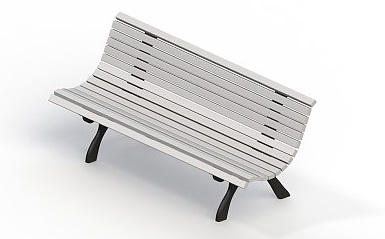 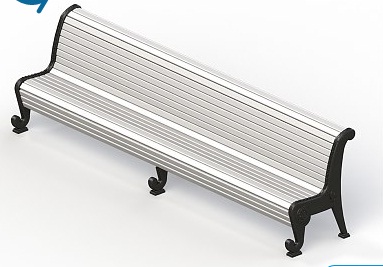 элемент 3 – стол со скамьями без навеса                                                                      элемент – 4 качалка балансир средняя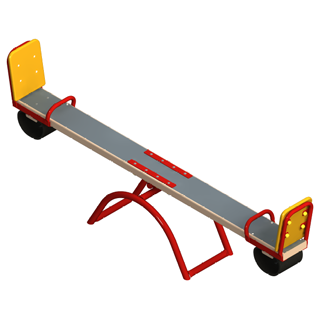 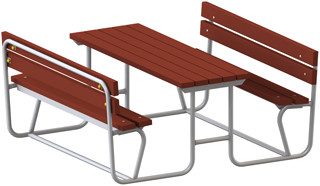 элемент 5 – вставка для урны                                                                             элемент 6 – урна металлическая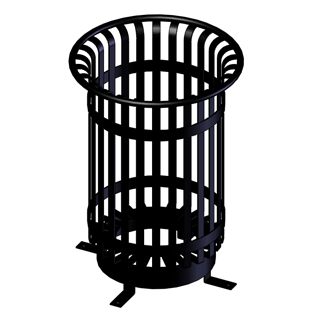 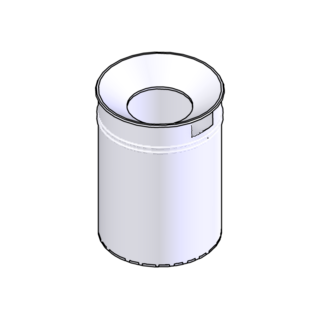 элемент 7 – горка                                                                                                                       элемент 8 - песочница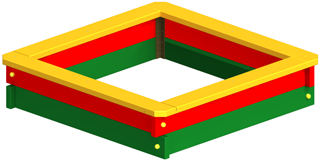 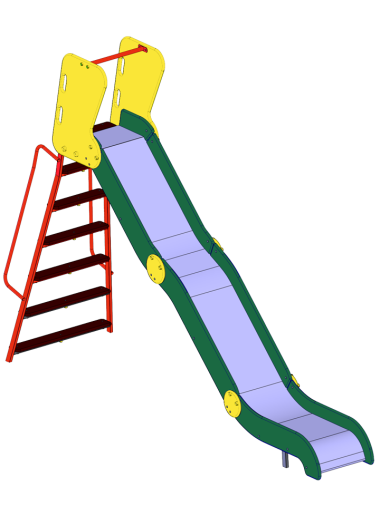 Элемент 9 – хоккейные ворота                                                                                       элемент 10 – стойка баскетбольная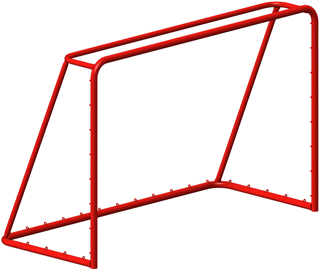 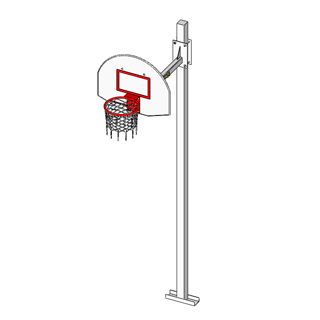 Приложение № 3 к муниципальной Программе «Формирование современной городской среды Слюдянского муниципального образования на 2018-2024 годы»Адресный перечень дворовых территорий многоквартирных домов, подлежащих благоустройству в 2018-2024 годуПриложение № 4 к муниципальной Программе «Формирование современной городской среды Слюдянского муниципального образования на 2018-2024 годы»Нормативная стоимость (единичные расценки) работ по благоустройству дворовых территорий многоквартирных домов,включенных в минимальный и дополнительный перечень работПриложение № 5 к муниципальной Программе «Формирование современной городской среды                                                                      Слюдянского муниципального образования на 2018-2024 годы»АКТприема-передачи элементов благоустройствадля их последующего содержания"____" ____________20___г.                                                              город Слюдянка___________________________________________________________________(адрес объекта благоустройства дворовой территории)Собственник, в лице ____________________________ (далее – Собственник №1),
 с одной стороны, и представитель собственников  помещений  многоквартирного  дома, расположенного по адресу: _______________________, в лице _______________________                                                                                                                         (Ф.И.О.  доверенного  лица) действующего  (ей)  на  основании  протокола  общего собрания собственников помещений МКД от "____" ___________20___г. № _______ (далее  -  Собственник №2)  с другой стороны,  составили настоящий акт о том, что Собственник №1 передает, а Собственник №2 принимает в общую долевую собственность следующие элементы благоустройства дворовых территорий многоквартирных домов, выполненные в рамках реализации муниципальной программы «Формирование современной городской среды на территории Слюдянского муниципального образования»:__________________________________________________________________(указываются все элементы благоустройства, выполненные в рамках мероприятий)         Элементы благоустройства, указанные в настоящем акте приема-передачи, подлежат содержанию за счет собственников помещений МКД.         Настоящий акт составлен в двух экземплярах по одному для каждой стороны.Подписи сторон:Передал:                                                                         Принял:Собственник №1                                                           Собственник №2______________(___________)                                _____________(___________)    м.п.                                                                               Наименование муниципальной программы«Формирование современной городской среды Слюдянского муниципального образования на 2018-2024 годы»Ответственный исполнитель программыОтдел дорожного хозяйства, благоустройства, транспорта и связи администрации Слюдянского городского поселения;Отдел архитектуры и градостроительства администрации Слюдянского городского поселения.Участники муниципальной программыОтсутствуютПодпрограммы муниципальной программыВыделение подпрограмм не предусмотреноЦель муниципальной программыПовышение качества и комфорта городской среды на территории Слюдянского муниципального образования Задачи муниципальной программы1. Повышение уровня благоустройства дворовых территорий многоквартирных домов.2. Повышение уровня благоустройства общественных территорий.3. Повышение уровня благоустройства объектов недвижимого (включая объекты незавершенного строительства) имущества и земельных участков, находящихся в собственности (пользований) юридических лиц и индивидуальных предпринимателей.4. Повышение уровня благоустройства индивидуальных жилых домов и земельных участков, предоставленных для их размещения.5. Повышение уровня вовлеченности заинтересованных граждан, организаций в реализацию мероприятий по благоустройству территории.Целевые индикаторы и показатели муниципальной программы- количество благоустроенных дворовых территорий многоквартирных домов;- площадь благоустроенных дворовых территорий многоквартирных домов;- доля благоустроенных дворовых территорий многоквартирных домов от общего количества дворовых территорий многоквартирных домов;- охват населения благоустроенными дворовыми территориями (доля населения, проживающего в жилом фонде с благоустроенными дворовыми территориями от общей численности населения);- количество реализованных комплексных проектов благоустройства общественных территорий;- площадь благоустроенных общественных территорий;- доля площади благоустроенных общественных территорий к общей площади общественных территорий;- площадь благоустроенных общественных территорий, приходящихся на 1 жителя;- количество соглашений, заключенных с юридическими лицами и индивидуальными предпринимателями, о благоустройстве не позднее 2020 года объектов недвижимого имущества (включая объекты незавершенного строительства) и земельных участков, находящихся в их собственности (пользовании), в соответствии с требованиями утвержденных Правил благоустройства на территории Слюдянского муниципального образования; - количество соглашений, заключенных с собственниками (пользователями) индивидуальных жилых домов и земельных участков, предназначенных для их размещения, об их благоустройстве не позднее 2020 года в соответствии с требованиями утвержденных Правил благоустройства на территории Слюдянского муниципального образования;- количество жителей многоквартирных домов, принявших участие в реализации мероприятий, направленных на повышение уровня благоустройства дворовых территорий.Сроки реализации муниципальной программы2018-2024 годыРесурсное обеспечение муниципальной программы:Общий объем расходов на реализацию муниципальной программы составляет 210 549 714,76 рублей, из них: средств местного бюджета 3 178 159,25 рублей;областного бюджета 10 725 268,94 рублей;федерального бюджета 37 746 508,46 рублей;недостающие средства 158 899 778,11 рублей;на 2018 год - 16 777 328,89 рублей, из них средств:местного бюджета 790 577,10 рублей;областного бюджета 4 633 542,96 рублей;федерального бюджета 11 353 208,83 рублей;недостающие средства 0,00 рублей;на 2019 год - 12 314 275,92 рублей, из них средств:местного бюджета 1 092 034,15 рублей;областного бюджета 2 017 385,92 рублей;федерального бюджета 9 204 855,85 рублей;недостающие средства 0,00 рублей;на 2020 год - 20 861 810,00 рублей, из них средств:местного бюджета 643 142,00 рублей;областного бюджета 2 069 726,44 рублей;федерального бюджета 8 731 567,81 рублей; недостающие средства 9 417 373,75 рублей;на 2021 год - 45 314 517,00 рублей, из них средств:местного бюджета 652 406,00 рублей;областного бюджета 2 004 613,62 рублей;федерального бюджета 8 456 875,97 рублей;недостающие средства 34 200 621,41 рублей;на 2022 год - 14 477 569,62 рублей, из них средств:местного бюджета 0,0 рублей;областного бюджета 0,0 рублей;федерального бюджета 0,0 рублей;недостающие источники 14 477 569,62 рублей;на 2023 год - 57 645 092,12 рублей, из них средств:местного бюджета _0,0 рублей;областного бюджета 0,0 рублей;федерального бюджета 0,0 рублей;недостающие средства 57 645 092,12 рублей;на 2024 год - 43 159 121,21 рублей, из них средств:местного бюджета 0,0 рублей;областного бюджета 0,0 рублей;федерального бюджета 0,0 рублей;недостающие средства 43 159 121,21 рублей.Перечень основных мероприятий муниципальной программы1. Благоустройство дворовых территорий многоквартирных домов.2.  Благоустройство общественных территорий.3.Благоустройство объектов недвижимого имущества (включая объекты незавершенного строительства) и земельных участков, находящихся в собственности (пользований) юридических лиц и индивидуальных предпринимателей.4. Мероприятия по инвентаризации уровня благоустройства индивидуальных жилых домов и земельных участков, предоставленных для их размещения.5. Благоустройство индивидуальных жилых домов и земельных участков, предоставленных для их размещения.6. Мероприятия по проведению работ по образованию земельных участков, на которых расположены многоквартирные дома.Ожидаемые конечные результаты реализации муниципальной программыСоздание безопасных и комфортных условий для проживания населения№п/п   Наименование показателя (индикатора)Единица измеренияЗначения показателей, характеризующих состояние сферы благоустройства Значения показателей, характеризующих состояние сферы благоустройства Значения показателей, характеризующих состояние сферы благоустройства Значения показателей, характеризующих состояние сферы благоустройства №п/п   Наименование показателя (индикатора)Единица измерения2015 г...2018 г.Количество и площадь дворовых территорий, всегоЕд/м2100/493 865100/493 865100/493 865100/493 865Количество и площадь благоустроенных дворовых территорийЕд/м26/386067/411867/4118610/74373Доля благоустроенных дворовых территорий  от общего количества дворовых территорий%67710Доля населения, проживающего в жилом фонде с благоустроенными дворовыми территориями  от общей численности населения Слюдянского муниципального образования%6,47710Количество и площадь общественных территорий, всегоЕд/м2                                                                                                                                                     13/102570,513/102570,513/102570,517/119810,38Количество благоустроенных территорий общего пользованияЕд/м22/57892/57893/71735/13820,50Доля благоустроенных территорий общего пользования от общего количества таких территорий%15,3815,382329,4Доля и площадь территорий общего пользования от общего количества таких территорий, нуждающихся в благоустройстве%/м294,3/96781,594,3/96781,593/95397,588,5/105989,88Объем и источники финансирования муниципальной программы «Формирование современной городской среды на 2018-2024 годы»Объем и источники финансирования муниципальной программы «Формирование современной городской среды на 2018-2024 годы»Объем и источники финансирования муниципальной программы «Формирование современной городской среды на 2018-2024 годы»Объем и источники финансирования муниципальной программы «Формирование современной городской среды на 2018-2024 годы»Объем и источники финансирования муниципальной программы «Формирование современной городской среды на 2018-2024 годы»Объем и источники финансирования муниципальной программы «Формирование современной городской среды на 2018-2024 годы»Объем и источники финансирования муниципальной программы «Формирование современной городской среды на 2018-2024 годы»Объем и источники финансирования муниципальной программы «Формирование современной городской среды на 2018-2024 годы»Объем и источники финансирования муниципальной программы «Формирование современной городской среды на 2018-2024 годы»Объем и источники финансирования муниципальной программы «Формирование современной городской среды на 2018-2024 годы»Объем и источники финансирования муниципальной программы «Формирование современной городской среды на 2018-2024 годы»Наименование программы, подпрограммы, ведомственной целевой программы, основного мероприятияОтветственный исполнитель мероприятийИсточники финансированияОбъем финансированияОбъем финансированияОбъем финансированияОбъем финансированияОбъем финансированияОбъем финансированияОбъем финансированияОбъем финансированияНаименование программы, подпрограммы, ведомственной целевой программы, основного мероприятияОтветственный исполнитель мероприятийИсточники финансирования(руб.)(руб.)(руб.)(руб.)(руб.)(руб.)(руб.)(руб.)Наименование программы, подпрограммы, ведомственной целевой программы, основного мероприятияОтветственный исполнитель мероприятийИсточники финансированиявсего2018 год2019 год2020 год2021 год2022 год2023 год2024 год12345678910«Формирование современной городской среды на 2018-2024 годы»всего, в том числе:всего210 549 714,7616 777 328,8912 314 275,9220 861 810,0045 314 517,0014 477 569,6257 645 092,1243 159 121,21«Формирование современной городской среды на 2018-2024 годы»всего, в том числе:федеральный бюджет (ФБ)37 746 508,4611 353 208,839 204 855,858 731 567,818 456 875,970,000,000,00«Формирование современной городской среды на 2018-2024 годы»всего, в том числе:областной бюджет (ОБ)10 725 268,944 633 542,962 017 385,922 069 726,442 004 613,620,000,000,00«Формирование современной городской среды на 2018-2024 годы»всего, в том числе:местный бюджет (МБ)3 178 159,25790 577,101 092 034,15643 142,00652 406,000,000,000,00«Формирование современной городской среды на 2018-2024 годы»всего, в том числе:недостающие средства (НС)158 899 778,110,000,009 417 373,7534 200 621,4114 477 569,6257 645 092,1243 159 121,21Основное мероприятие "Повышение качества комфортной городской среды"Основное мероприятие "Повышение качества комфортной городской среды"Основное мероприятие "Повышение качества комфортной городской среды"Основное мероприятие "Повышение качества комфортной городской среды"Основное мероприятие "Повышение качества комфортной городской среды"Основное мероприятие "Повышение качества комфортной городской среды"Основное мероприятие "Повышение качества комфортной городской среды"Основное мероприятие "Повышение качества комфортной городской среды"Основное мероприятие "Повышение качества комфортной городской среды"Основное мероприятие "Повышение качества комфортной городской среды"Основное мероприятие "Повышение качества комфортной городской среды"Благоустройство дворовых территорийОтдел дорожного хозяйства, благоустройства, транспорта и связи администрации Слюдянского городского поселениявсего138 435 514,0612 606 901,1412 314 275,920,0039 076 619,0012 869 809,0036 106 000,0025 461 909,00Благоустройство дворовых территорийОтдел дорожного хозяйства, благоустройства, транспорта и связи администрации Слюдянского городского поселенияфедеральный бюджет (ФБ)26 254 476,198 592 744,379 204 855,850,008 456 875,970,000,000,00Благоустройство дворовых территорийОтдел дорожного хозяйства, благоустройства, транспорта и связи администрации Слюдянского городского поселенияобластной бюджет (ОБ)7 404 647,053 382 647,512 017 385,920,002 004 613,620,000,000,00Благоустройство дворовых территорийОтдел дорожного хозяйства, благоустройства, транспорта и связи администрации Слюдянского городского поселенияместный бюджет (МБ) в том числе:2 375 949,41631 509,261 092 034,150,00652 406,000,000,000,00Благоустройство дворовых территорийОтдел дорожного хозяйства, благоустройства, транспорта и связи администрации Слюдянского городского поселениясофинансирование2 120 299,31375 859,161 092 034,150,00652 406,000,000,000,00Благоустройство дворовых территорийОтдел дорожного хозяйства, благоустройства, транспорта и связи администрации Слюдянского городского поселениянедостающие средства (НС)102 400 441,410,000,000,0027 962 723,4112 869 809,0036 106 000,0025 461 909,00Благоустройство общественных территорийОтдел дорожного хозяйства, благоустройства, транспорта и связи администрации Слюдянского городского поселениявсего70 851 823,602 908 050,650,0020 861 810,006 237 898,001 607 760,6221 539 092,1217 697 212,21Благоустройство общественных территорийОтдел дорожного хозяйства, благоустройства, транспорта и связи администрации Слюдянского городского поселенияфедеральный бюджет (ФБ)10 754 726,092 023 158,280,008 731 567,810,000,000,000,00Благоустройство общественных территорийОтдел дорожного хозяйства, благоустройства, транспорта и связи администрации Слюдянского городского поселенияобластной бюджет (ОБ)2 866 128,07796 401,630,002 069 726,440,000,000,000,00Благоустройство общественных территорийОтдел дорожного хозяйства, благоустройства, транспорта и связи администрации Слюдянского городского поселенияместный бюджет (МБ) в том числе:731 632,7488 490,740,00643 142,000,000,000,000,00Благоустройство общественных территорийОтдел дорожного хозяйства, благоустройства, транспорта и связи администрации Слюдянского городского поселениясофинансирование731 632,7488 490,740,00643 142,000,000,000,000,00Благоустройство общественных территорийОтдел дорожного хозяйства, благоустройства, транспорта и связи администрации Слюдянского городского поселениянедостающие средства (НС)56 499 336,700,000,009 417 373,756 237 898,001 607 760,6221 539 092,1217 697 212,21Благоустройство паркаОтдел дорожного хозяйства, благоустройства, транспорта и связи администрации Слюдянского городского поселениявсего1 262 377,101 262 377,100,000,000,000,000,000,00Благоустройство паркаОтдел дорожного хозяйства, благоустройства, транспорта и связи администрации Слюдянского городского поселенияфедеральный бюджет (ФБ)737 306,18737 306,180,000,000,000,000,000,00Благоустройство паркаОтдел дорожного хозяйства, благоустройства, транспорта и связи администрации Слюдянского городского поселенияобластной бюджет (оБ)454 493,82454 493,820,000,000,000,000,000,00Благоустройство паркаОтдел дорожного хозяйства, благоустройства, транспорта и связи администрации Слюдянского городского поселенияместный бюджет (МБ) в том числе:70 577,1070 577,100,000,000,000,000,000,00Благоустройство паркаОтдел дорожного хозяйства, благоустройства, транспорта и связи администрации Слюдянского городского поселениясофинансирование50 577,1050 577,100,000,000,000,000,000,00Благоустройство паркаОтдел дорожного хозяйства, благоустройства, транспорта и связи администрации Слюдянского городского поселениянедостающие средства (НС)0,000,000,000,000,000,000,000,00№Описание рисковМеры по снижению рисков1.Риски изменения законодательстваРиски изменения законодательства1.1.Изменения федерального и регионального законодательства в сфере реализации муниципальной программы.Осуществление мониторинга изменения федерального и регионального законодательства с оценкой возможных последствий. Актуализация нормативных, правовых актов Слюдянского городского поселения в сфере реализации муниципальной программы.2.Социальные рискиСоциальные риски2.1.Низкая активность населенияАктивное участие, с применением всех форм вовлечения граждан, организаций в процесс реализации муниципальной программы3.Финансовые, бюджетные рискиФинансовые, бюджетные риски3.1.Риск недостаточной обеспеченности финансовыми ресурсами мероприятий муниципальной программы.Мониторинг исполнения условий предоставления субсидий из средств областного бюджета и оценка бюджетной обеспеченности расходов местного бюджета4.Организационные рискиОрганизационные риски4.1.Несвоевременное принятие управленческих решений в сфере реализации муниципальной программы.Оперативное реагирование на выявленные недостатки в процедурах управления, контроля и кадрового обеспечения реализации муниципальной программы.№ п/пНаименование показателя (индикатора)Единица измеренияЗначения показателей муниципальной ПрограммыЗначения показателей муниципальной ПрограммыЗначения показателей муниципальной ПрограммыЗначения показателей муниципальной ПрограммыЗначения показателей муниципальной ПрограммыЗначения показателей муниципальной ПрограммыЗначения показателей муниципальной Программы№ п/пНаименование показателя (индикатора)Единица измерения2018 год2019 год2020 год2021 год2022  год2023 год2024  год1Количество благоустроенных  дворовых территорий многоквартирных домовед.111902655801002Доля благоустроенных дворовых территорий многоквартирных домов от общего количества дворовых территорий%111902655801003Площадь благоустроенных дворовых территорий многоквартирных домовм274373120 9190151 451304 013409 311493 8654Доля населения, проживающего в жилом фонде с благоустроенными дворовыми территориями от общей численности населения муниципального образования%1119192655801005Количество реализованных комплексных проектов благоустройства общественных территорийед.21112166Площадь благоустроенных территорий общего пользованиям213820,515244,5023077,5048481,557613,38108549,38119810,387Доля площади  благоустроенных территорий общего пользования от общей площади таких территорий%1213194048911008Площадь благоустроенных общественных территорий, приходящихся на 1 жителя муниципального образованиям20,740,831,242,613,15,846,459Количество соглашений, заключенных с юридическими лицами и индивидуальными предпринимателями, о благоустройстве объектов недвижимого имущества (включая объекты незавершенного строительства) и земельных участков, находящихся в их собственности (пользовании), в соответствии с требованиями правил благоустройства на территории Слюдянского муниципального образования не позднее 2020 года;ед.1483666610Количество  индивидуальных жилых домов и земельных участков, предоставленных для их размещения, по которым проведена инвентаризация территорииед.30039830030030030056611Количество соглашений, заключенных с собственниками (пользователями) индивидуальных жилых домов и земельных участков, предназначенных для их размещения, об их благоустройстве в соответствии с требованиями правил благоустройства на территории Слюдянского  городского поселения не позднее 2020 года;ед.111111112Количество жителей многоквартирных домов, принявших участие в реализации мероприятий, направленных на повышение уровня благоустройства дворовых территорий.чел.400200400400400400400№ п/пПериод реализации программыАдрес  Адрес  Примечание Адресный перечень дворовых территорий многоквартирных домов, подлежащих благоустройству в 2018-2024 году Адресный перечень дворовых территорий многоквартирных домов, подлежащих благоустройству в 2018-2024 году Адресный перечень дворовых территорий многоквартирных домов, подлежащих благоустройству в 2018-2024 году Адресный перечень дворовых территорий многоквартирных домов, подлежащих благоустройству в 2018-2024 году Адресный перечень дворовых территорий многоквартирных домов, подлежащих благоустройству в 2018-2024 году12018 год1) г. Слюдянка, ул. Амбулаторная д. 16, д. 18, д. 20, д. 24;2) г. Слюдянка, ул. Ленина, д. 1А, д. 1Б, д. 1В3) г. Слюдянка, ул. Ленина, д. 111, д. 113, д. 115, ул. Ленинградская 1 4) г. Слюдянка, ул. Ленина д. 85, д. 87, д. 89, ул. Советская д. 32, ул. Московская д. 4 (1 этап – ул. Ленина д. 87)1) г. Слюдянка, ул. Амбулаторная д. 16, д. 18, д. 20, д. 24;2) г. Слюдянка, ул. Ленина, д. 1А, д. 1Б, д. 1В3) г. Слюдянка, ул. Ленина, д. 111, д. 113, д. 115, ул. Ленинградская 1 4) г. Слюдянка, ул. Ленина д. 85, д. 87, д. 89, ул. Советская д. 32, ул. Московская д. 4 (1 этап – ул. Ленина д. 87)12019 годг. Слюдянка, ул. Ленина д. 85, д. 87, д. 89, ул. Советская д. 32, ул. Московская д. 4 (2 этап - г. Слюдянка, ул. Ленина д. 85, д. 89, ул. Советская д. 32, ул. Московская д. 4)г. Слюдянка, ул. Ленина д. 27, д. 27А, Солнечная 20г. Слюдянка, ул. Железнодорожная 21,22,23, Бабушкина 11, 13г. Слюдянка, ул. Амбулаторная д. 1, д. 1А, ул. Фрунзе д. 10, д 12г. Слюдянка, ул. Куприна д. 49 ул. Амбулаторная д. 26, д. 28  г. Слюдянка, ул. Пушкина д.3А, д.3Б  г. Слюдянка, ул. Пушкина, д.46  г. Слюдянка, ул. Советская 27, 27А, 27Б, ул. Бабушкина 2А (1 этап – благоустройство ул. Советская 27, 27А, 27Б)г. Слюдянка, ул. Ленина д. 85, д. 87, д. 89, ул. Советская д. 32, ул. Московская д. 4 (2 этап - г. Слюдянка, ул. Ленина д. 85, д. 89, ул. Советская д. 32, ул. Московская д. 4)г. Слюдянка, ул. Ленина д. 27, д. 27А, Солнечная 20г. Слюдянка, ул. Железнодорожная 21,22,23, Бабушкина 11, 13г. Слюдянка, ул. Амбулаторная д. 1, д. 1А, ул. Фрунзе д. 10, д 12г. Слюдянка, ул. Куприна д. 49 ул. Амбулаторная д. 26, д. 28  г. Слюдянка, ул. Пушкина д.3А, д.3Б  г. Слюдянка, ул. Пушкина, д.46  г. Слюдянка, ул. Советская 27, 27А, 27Б, ул. Бабушкина 2А (1 этап – благоустройство ул. Советская 27, 27А, 27Б)12020 год -  - 12021 годг. Слюдянка, ул. Парижской Коммуны д. 80,82г. Слюдянка, ул. Ленина д.3В, 3Гг. Слюдянка, ул. Парижской Коммуны, д. 86г. Слюдянка, пер. Красногвардейский д.1,3, ул. Фрунзе д. 5г. Слюдянка, ул. Амбулаторная, д. 8,9,10г. Слюдянка, ул. Советская, д. 407)	ул. Школьная д. 10, 12, пер. Рудничный д. 2, ул. Слюдянских Красногвардейцев д. 59г. Слюдянка, ул. Парижской Коммуны д. 80,82г. Слюдянка, ул. Ленина д.3В, 3Гг. Слюдянка, ул. Парижской Коммуны, д. 86г. Слюдянка, пер. Красногвардейский д.1,3, ул. Фрунзе д. 5г. Слюдянка, ул. Амбулаторная, д. 8,9,10г. Слюдянка, ул. Советская, д. 407)	ул. Школьная д. 10, 12, пер. Рудничный д. 2, ул. Слюдянских Красногвардейцев д. 592022 год г. Слюдянка, ул. Захарова, д. 17, 19г. Слюдянка, ул. Ленинградская, 2А, Советская, д. 54г. Слюдянка, ул. Фрунзе, д. 7, пер. Волгоградский, д. 2, 4, ул. Ленина д. 10,12г. Слюдянка, ул. Амбулаторная, д. 6, 8А,10А,12,14,22г. Слюдянка, ул. Школьная, д.6, 8, пер. Рудничный, д. 1г. Слюдянка, ул. Ленина 26 А, ул. Менделеева, д. 21,24,26. г. Слюдянка, ул. Амбулаторная д. 4г. Слюдянка, ул. Бабушкина д. 1, д. 3, д. 5, ул. Железнодорожная д. 14, д.15, д.17 г. Слюдянка, ул. Бабушкина 1А г. Слюдянка, ул. Бабушкина д. 8, д. 10, д. 12 г. Слюдянка, ул. Вербная д. 1, д. 3 г. Слюдянка, ул. Горняцкая д. 22 г. Слюдянка, ул. Гранитная д. 3, д. 9 г. Слюдянка, ул. Железнодорожная, д. 1А, Советская д. 11 (2 блок) г. Слюдянка, ул. Железнодорожная, д. 1Б, Советская д. 11 (3 блок) г. Слюдянка, ул. Железнодорожная, д. 3 А г. Слюдянка, ул. Железнодорожная д. 6, ул. Московская д. 1 г. Слюдянка, ул. Заречная, д. 1, д. 3, д. 9 г. Слюдянка, ул. Колхозная д. 5 г. Слюдянка, ул. Лёни Полуяхтова, д. 18 г. Слюдянка, ул. Ленина д. 1 г. Слюдянка, ул. Комсомольская д. 40 г. Слюдянка, ул. Ленина д. 77, д. 79., д.83, ул. Советская д. 28, д.30 г. Слюдянка, ул. Ленина д. 92 г. Слюдянка, ул. Ленина, д. 93, д. 95 ул. Советская д. 38 г. Слюдянка, ул. Ленина, д. 97, д. 99, Почтовый 1  г. Слюдянка, ул. Ленина д. 108   г. Слюдянка, ул. Ленина д. 116, д. 118 ул. Пушкина д. 1  г. Слюдянка, ул. Ленина д.138, 140, ул. Ленинградская 4, ул. Пушкина 17г. Слюдянка, ул. Захарова, д. 17, 19г. Слюдянка, ул. Ленинградская, 2А, Советская, д. 54г. Слюдянка, ул. Фрунзе, д. 7, пер. Волгоградский, д. 2, 4, ул. Ленина д. 10,12г. Слюдянка, ул. Амбулаторная, д. 6, 8А,10А,12,14,22г. Слюдянка, ул. Школьная, д.6, 8, пер. Рудничный, д. 1г. Слюдянка, ул. Ленина 26 А, ул. Менделеева, д. 21,24,26. г. Слюдянка, ул. Амбулаторная д. 4г. Слюдянка, ул. Бабушкина д. 1, д. 3, д. 5, ул. Железнодорожная д. 14, д.15, д.17 г. Слюдянка, ул. Бабушкина 1А г. Слюдянка, ул. Бабушкина д. 8, д. 10, д. 12 г. Слюдянка, ул. Вербная д. 1, д. 3 г. Слюдянка, ул. Горняцкая д. 22 г. Слюдянка, ул. Гранитная д. 3, д. 9 г. Слюдянка, ул. Железнодорожная, д. 1А, Советская д. 11 (2 блок) г. Слюдянка, ул. Железнодорожная, д. 1Б, Советская д. 11 (3 блок) г. Слюдянка, ул. Железнодорожная, д. 3 А г. Слюдянка, ул. Железнодорожная д. 6, ул. Московская д. 1 г. Слюдянка, ул. Заречная, д. 1, д. 3, д. 9 г. Слюдянка, ул. Колхозная д. 5 г. Слюдянка, ул. Лёни Полуяхтова, д. 18 г. Слюдянка, ул. Ленина д. 1 г. Слюдянка, ул. Комсомольская д. 40 г. Слюдянка, ул. Ленина д. 77, д. 79., д.83, ул. Советская д. 28, д.30 г. Слюдянка, ул. Ленина д. 92 г. Слюдянка, ул. Ленина, д. 93, д. 95 ул. Советская д. 38 г. Слюдянка, ул. Ленина, д. 97, д. 99, Почтовый 1  г. Слюдянка, ул. Ленина д. 108   г. Слюдянка, ул. Ленина д. 116, д. 118 ул. Пушкина д. 1  г. Слюдянка, ул. Ленина д.138, 140, ул. Ленинградская 4, ул. Пушкина 172023 год 1) г. Слюдянка, ул.Ленина д. 23,21,25, ул. Солнечная, д. 22, 22/22) г. Слюдянка, ул. Московская д. 3, д. 53) г. Слюдянка, пер. Пионерский д. 1, д. 3, Советская д. 11 (блок 1)4) г. Слюдянка, ул. Ленина 3Б5) г. Слюдянка, ул. Ленина д. 2,4,66) г. Слюдянка, ул. Ленина д. 14,16, ул. Куприна, 577) г. Слюдянка, ул. Ленина д. 16А, 16Б, ул. Вербная д. 28) г. Слюдянка, ул. Слюдянских Красногвардейцев д. 1, 1А9) г. Слюдянка, ул. Горняцкая д. 11, ул. Слюдянских Красногвардейцев д. 5410) г. Слюдянка, ул. Слюдянских Красногвардейцев, д.48, Горняцкая д. 5, д. 711) г. Слюдянка, ул. Слюдянских Красногвардейцев д. 49, д. 5112) г. Слюдянка, ул. Слюдянских Красногвардейцев, д.50, Горняцкая д. 913) г. Слюдянка, ул. Слюдянских Красногвардейцев, д. 55, д. 5314) г. Слюдянка, ул. Школьная д. 14, д. 12, ул. Слюдянских Красногвардейцев д. 6315) г. Слюдянка, ул. Ленина д. 130, ул. Слюдянских Красногвардейцев д. 3, ул. Пушкина д. 11, д. 13, д. 1516) г. Слюдянка, ул. Советская д. 717) г. Слюдянка, ул. Советская д. 918) г. Слюдянка, ул. Советская, д. 11 (4 блок), д. 17, д. 19, д. 2119) г. Слюдянка, ул. Советская, д.29, Бабушкина 4, 620) г. Слюдянка, ул. Советская, д.33, д.35, д.3721) г. Слюдянка, ул. Советская, д.39, д.41, д.4322) г. Слюдянка, ул. Советская, д. 4523) г. Слюдянка, ул. Советская, д 5024) г. Слюдянка, ул. Советская д. 42, д.4425) г. Слюдянка, ул. Первомайская 10,12,141) г. Слюдянка, ул.Ленина д. 23,21,25, ул. Солнечная, д. 22, 22/22) г. Слюдянка, ул. Московская д. 3, д. 53) г. Слюдянка, пер. Пионерский д. 1, д. 3, Советская д. 11 (блок 1)4) г. Слюдянка, ул. Ленина 3Б5) г. Слюдянка, ул. Ленина д. 2,4,66) г. Слюдянка, ул. Ленина д. 14,16, ул. Куприна, 577) г. Слюдянка, ул. Ленина д. 16А, 16Б, ул. Вербная д. 28) г. Слюдянка, ул. Слюдянских Красногвардейцев д. 1, 1А9) г. Слюдянка, ул. Горняцкая д. 11, ул. Слюдянских Красногвардейцев д. 5410) г. Слюдянка, ул. Слюдянских Красногвардейцев, д.48, Горняцкая д. 5, д. 711) г. Слюдянка, ул. Слюдянских Красногвардейцев д. 49, д. 5112) г. Слюдянка, ул. Слюдянских Красногвардейцев, д.50, Горняцкая д. 913) г. Слюдянка, ул. Слюдянских Красногвардейцев, д. 55, д. 5314) г. Слюдянка, ул. Школьная д. 14, д. 12, ул. Слюдянских Красногвардейцев д. 6315) г. Слюдянка, ул. Ленина д. 130, ул. Слюдянских Красногвардейцев д. 3, ул. Пушкина д. 11, д. 13, д. 1516) г. Слюдянка, ул. Советская д. 717) г. Слюдянка, ул. Советская д. 918) г. Слюдянка, ул. Советская, д. 11 (4 блок), д. 17, д. 19, д. 2119) г. Слюдянка, ул. Советская, д.29, Бабушкина 4, 620) г. Слюдянка, ул. Советская, д.33, д.35, д.3721) г. Слюдянка, ул. Советская, д.39, д.41, д.4322) г. Слюдянка, ул. Советская, д. 4523) г. Слюдянка, ул. Советская, д 5024) г. Слюдянка, ул. Советская д. 42, д.4425) г. Слюдянка, ул. Первомайская 10,12,142024 год г. Слюдянка, ул. Фрунзе д. 1г. Слюдянка, ул. Фрунзе д. 2, д. 8 г. Слюдянка, ул. Фрунзе д. 4, д. 6, ул. Амбулаторная д. 2г. Слюдянка, ул. Фрунзе д. 5 Бг. Слюдянка, ул. Фрунзе, д. 9, д. 11, д. 13г. Слюдянка, ул. Шахтерская д. 22, д. 24г. Слюдянка, ул. Школьная д. 1А г. Слюдянка, ул. Школьная д. 1г. Слюдянка, ул. Школьная, д.2г. Слюдянка, ул. Школьная д. 3, д. 5, д. 7г. Слюдянка, ул. Советская, 60, 64 2 блок, Ленина 119г. Слюдянка, ул. Байкальская 7г. Слюдянка, ул. 40 лет Октября 17г. Слюдянка, ул. 40 лет Октября 25г. Слюдянка, ул. 40 лет Октября 34г. Слюдянка, ул. 40 лет Октября 38г. Слюдянка, ул. Ленина д.22г. Слюдянка, ул. Ленина д. 24г. Слюдянка, ул. Менделеева 19п. Сухой Ручей, ул. Линейная,4Аг. Слюдянка, ул. Фрунзе д. 1г. Слюдянка, ул. Фрунзе д. 2, д. 8 г. Слюдянка, ул. Фрунзе д. 4, д. 6, ул. Амбулаторная д. 2г. Слюдянка, ул. Фрунзе д. 5 Бг. Слюдянка, ул. Фрунзе, д. 9, д. 11, д. 13г. Слюдянка, ул. Шахтерская д. 22, д. 24г. Слюдянка, ул. Школьная д. 1А г. Слюдянка, ул. Школьная д. 1г. Слюдянка, ул. Школьная, д.2г. Слюдянка, ул. Школьная д. 3, д. 5, д. 7г. Слюдянка, ул. Советская, 60, 64 2 блок, Ленина 119г. Слюдянка, ул. Байкальская 7г. Слюдянка, ул. 40 лет Октября 17г. Слюдянка, ул. 40 лет Октября 25г. Слюдянка, ул. 40 лет Октября 34г. Слюдянка, ул. 40 лет Октября 38г. Слюдянка, ул. Ленина д.22г. Слюдянка, ул. Ленина д. 24г. Слюдянка, ул. Менделеева 19п. Сухой Ручей, ул. Линейная,4ААдресный перечень общественных территорий, подлежащих благоустройству в 2018-2024 годАдресный перечень общественных территорий, подлежащих благоустройству в 2018-2024 годАдресный перечень общественных территорий, подлежащих благоустройству в 2018-2024 годАдресный перечень общественных территорий, подлежащих благоустройству в 2018-2024 годАдресный перечень общественных территорий, подлежащих благоустройству в 2018-2024 год22018 год1) Тротуар по ул.Куприна;2) Сквер по ул.Слюдянских Красногвардейцев (1 этап)3)  Автостанция1) Тротуар по ул.Куприна;2) Сквер по ул.Слюдянских Красногвардейцев (1 этап)3)  Автостанция22019 годПлощадь в районе мемориала «Паровоз Л-3504» (в районе клуба ЖД: г. Слюдянка, ул. Парижской коммуны,1А)Площадь в районе мемориала «Паровоз Л-3504» (в районе клуба ЖД: г. Слюдянка, ул. Парижской коммуны,1А)22020 годЦентральная площадь (в районе ул. Ленина, 110 г. Слюдянка)Центральная площадь (в районе ул. Ленина, 110 г. Слюдянка)22021 годПарк «Железнодорожник» (г. Слюдянка, ул. Кругобайкальская);Парк «Железнодорожник» (г. Слюдянка, ул. Кругобайкальская);22022 годСквер по ул. Слюдянских Красногвардейцев (2 этап благоустройства) (г. Слюдянка, ул. Слюдянских Красногвардейцев 63/1) Центральный сквер (в районе ул. Ржанова, 2 г. Слюдянка).Сквер по ул. Слюдянских Красногвардейцев (2 этап благоустройства) (г. Слюдянка, ул. Слюдянских Красногвардейцев 63/1) Центральный сквер (в районе ул. Ржанова, 2 г. Слюдянка).22023 годПарк «Перевал» (г. Слюдянка по ул. Ленина)Парк «Перевал» (г. Слюдянка по ул. Ленина)2Тротуар по ул. Школьная г. Слюдянка;Тротуар по ул. Парижской Коммуны г. СлюдянкаТротуар по пер. Безымянный от дома № 32 по ул. Советская г. Слюдянка;Тротуар по ул. Ленинградская г. Слюдянка;Тротуар по ул.Слюдяная и ул. Полевая;Территория музея «Человек и природа» (г. Слюдянка, ул. Парижской Коммуны, 55)Тротуар по ул. Школьная г. Слюдянка;Тротуар по ул. Парижской Коммуны г. СлюдянкаТротуар по пер. Безымянный от дома № 32 по ул. Советская г. Слюдянка;Тротуар по ул. Ленинградская г. Слюдянка;Тротуар по ул.Слюдяная и ул. Полевая;Территория музея «Человек и природа» (г. Слюдянка, ул. Парижской Коммуны, 55)Адресный перечень объектов недвижимого (включая объекты незавершенного строительства) имущества и земельных участков, находящихся в собственности (пользований) юридических лиц и индивидуальных предпринимателей, подлежащих благоустройству в 2018-2024 годуАдресный перечень объектов недвижимого (включая объекты незавершенного строительства) имущества и земельных участков, находящихся в собственности (пользований) юридических лиц и индивидуальных предпринимателей, подлежащих благоустройству в 2018-2024 годуАдресный перечень объектов недвижимого (включая объекты незавершенного строительства) имущества и земельных участков, находящихся в собственности (пользований) юридических лиц и индивидуальных предпринимателей, подлежащих благоустройству в 2018-2024 годуАдресный перечень объектов недвижимого (включая объекты незавершенного строительства) имущества и земельных участков, находящихся в собственности (пользований) юридических лиц и индивидуальных предпринимателей, подлежащих благоустройству в 2018-2024 годуАдресный перечень объектов недвижимого (включая объекты незавершенного строительства) имущества и земельных участков, находящихся в собственности (пользований) юридических лиц и индивидуальных предпринимателей, подлежащих благоустройству в 2018-2024 году№ п/пНаименованиеНаименованиеАдрес, местонахожденияАдрес, местонахождения1магазинмагазинг. Слюдянка, ул. Горная, 2Аг. Слюдянка, ул. Горная, 2А2магазинмагазинг. Слюдянка, ул. Ленинградская, 4Аг. Слюдянка, ул. Ленинградская, 4А3ресторан, магазинресторан, магазинг. Слюдянка, ул. Парижской коммуны, 75г. Слюдянка, ул. Парижской коммуны, 754 магазинмагазинг. Слюдянка, ул. Ленина, 54Аг. Слюдянка, ул. Ленина, 54А5магазинмагазинг. Слюдянка, ул. Советская, 50/1г. Слюдянка, ул. Советская, 50/16кафекафег. Слюдянка, ул. Ленина, 22Аг. Слюдянка, ул. Ленина, 22А7магазинмагазинг. Слюдянка, ул. Парижской Коммуны, 5г. Слюдянка, ул. Парижской Коммуны, 58магазинмагазинг. Слюдянка, ул. Ленина, 99/2г. Слюдянка, ул. Ленина, 99/29магазинмагазинг. Слюдянка, ул. Ленина, 94г. Слюдянка, ул. Ленина, 94Адресный перечень индивидуальных жилых домов и земельных участков, предоставленных для их размещения, подлежащих благоустройству в 2018-2024 годуАдресный перечень индивидуальных жилых домов и земельных участков, предоставленных для их размещения, подлежащих благоустройству в 2018-2024 годуАдресный перечень индивидуальных жилых домов и земельных участков, предоставленных для их размещения, подлежащих благоустройству в 2018-2024 годуАдресный перечень индивидуальных жилых домов и земельных участков, предоставленных для их размещения, подлежащих благоустройству в 2018-2024 годуАдресный перечень индивидуальных жилых домов и земельных участков, предоставленных для их размещения, подлежащих благоустройству в 2018-2024 годуп/пФИО собственника домовладенияФИО собственника домовладенияАдрес Адрес 1Бабарыкин А.Е. Бабарыкин А.Е. г. Слюдянка, ул. Куприна, 34Аг. Слюдянка, ул. Куприна, 34А2Павлов Н.М.Павлов Н.М.г. Слюдянка, ул. Первомайская, 51г. Слюдянка, ул. Первомайская, 513Литвинцева О.В.Литвинцева О.В.г. Слюдянка, ул. Заречная, 22г. Слюдянка, ул. Заречная, 224Яроцкий Ю.В.Яроцкий Ю.В.г. Слюдянка, ул. Трактовая, 2г. Слюдянка, ул. Трактовая, 25Зырянова Ю.М.Зырянова Ю.М.г. Слюдянка, ул. Черёмуховая, 4Аг. Слюдянка, ул. Черёмуховая, 4А6Осипов М.Н.Осипов М.Н.г. Слюдянка, ул. Набережная, 34г. Слюдянка, ул. Набережная, 347Юшкова А.В.Юшкова А.В.г. Слюдянка, ул. Слюдяная, 17г. Слюдянка, ул. Слюдяная, 17№Наименование норматива финансовых затрат на благоустройство, входящих в состав минимального и дополнительного перечней работЕдиница измеренияНормативы финансовых затрат на 1 единицу измерения, с учетом НДС (руб.)1Установка бортового камняРуб./м.п1386,602Стоимость ремонта грунтовой дороги (отсыпка щебнем)Руб./м2222,503Стоимость ремонта асфальтового покрытия тротуара с заменой бордюрного камняРуб./м22602,804Стоимость ремонта асфальтобетонного покрытия дорог и проездовРуб./м21327,205Стоимость ремонта ливневой канализацииРуб./м.п748,006Стоимость установки скамьи с учетом стоимости скамьиРуб./1 шт.4998,007Стоимость установки урны с учетом стоимости урныРуб./1 шт.7596,008Стоимость установки светильникаРуб./1 шт.22587,709Устройство пандусаРуб./1 шт.167600,0010Стоимость устройства парковкиРуб./ м21088,4011Озеленение (устройство клумбы)Руб./м2554,5012обустройство детской и (или) спортивной площадки  (СМР)Руб./м21622,913Обустройство контейнерной площадки (1,9*3)Руб./1 пл.35400,0014Устройство искусственных дорожных неровностей (АБС)Руб./м23023,0015Устройство бетонных монолитных лотковРуб./м8606,0016Устройство плиточного тротуараРуб./м22250,00